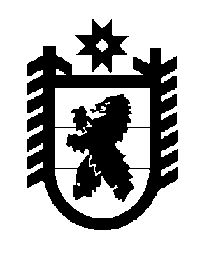 Российская Федерация Республика Карелия    ПРАВИТЕЛЬСТВО РЕСПУБЛИКИ КАРЕЛИЯПОСТАНОВЛЕНИЕот 22 августа 2018 года № 309-Пг. Петрозаводск О внесении изменений в постановление Правительства 
Республики Карелия от 12 октября 2017 года № 348-ППравительство Республики Карелия п о с т а н о в л я е т:1. Внести в постановление Правительства Республики Карелия 
от 12 октября 2017 года № 348-П «Об утверждении Порядка предоставления из бюджета Республики Карелия субсидий на реализацию мероприятий по содействию достижению целевых показателей региональных программ развития агропромышленного  комплекса – грантовую поддержку сельскохозяйственных потребительских кооперативов для развития материально-технической базы, в том числе источником финансового обеспечения которых являются средства федерального бюджета, юридическим лицам (за исключением субсидий государственным (муниципальным) учреждениям), индивидуальным предпринимателям, а также физическим лицам – производителям товаров, работ, услуг»  (Собрание законодательства Республики Карелия, 2017, № 10, 
ст. 1956; № 12, ст. 2445; Официальный интернет-портал правовой информации (www.pravo.gov.ru), 26 апреля 2018 года, № 1000201804260001) следующие изменения:1) наименование изложить в следующей редакции:«Об утверждении Порядка определения объема и предоставления из бюджета Республики Карелия субсидий некоммерческим организациям 
(за исключением государственных (муниципальных) учреждений) на реализацию мероприятий по содействию достижению целевых показателей региональных программ развития агропромышленного  комплекса – грантовую поддержку сельскохозяйственных потребительских кооперативов для развития материально-технической базы, в том числе источником финансового обеспечения которых являются средства федерального бюджета»;2) преамбулу  изложить в следующей редакции:«В соответствии с пунктом 2 статьи 781 Бюджетного кодекса Российской Федерации, постановлением Правительства Российской Федерации от 7 мая 
2017 года № 541 «Об общих требованиях к нормативным правовым актам, муниципальным правовым актам, регулирующим предоставление субсидий некоммерческим организациям, не являющимся государственными (муниципальными) учреждениями» Правительство Республики Карелия постановляет:»;3) пункт 1 изложить в следующей редакции:«1. Утвердить прилагаемый Порядок определения объема и предоставления из бюджета Республики Карелия субсидий некоммерческим организациям 
(за исключением государственных (муниципальных) учреждений) на реализацию мероприятий по содействию достижению целевых показателей региональных программ развития агропромышленного  комплекса – грантовую поддержку сельскохозяйственных потребительских кооперативов для развития материально-технической базы, в том числе источником финансового обеспечения которых являются средства федерального бюджета.»;4)  в Порядке предоставления из бюджета Республики Карелия субсидий на реализацию мероприятий  по содействию достижению целевых показателей региональных программ развития агропромышленного комплекса – грантовую поддержку сельскохозяйственных потребительских кооперативов для развития материально-технической базы, в том числе источником финансового обеспечения которых являются средства федерального бюджета, юридическим лицам (за исключением субсидий государственным (муниципальным) учреждениям), индивидуальным предпринимателям, а также физическим лицам – производителям товаров, работ, услуг, утвержденном указанным постановлением:наименование изложить в следующей редакции:«Порядок определения объема и предоставления из бюджета Республики Карелия субсидий некоммерческим организациям (за исключением государственных (муниципальных) учреждений) на реализацию мероприятий по содействию достижению целевых показателей региональных программ развития агропромышленного  комплекса – грантовую поддержку сельскохозяйственных потребительских кооперативов для развития материально-технической базы, в том числе источником финансового обеспечения которых являются средства федерального бюджета»;пункт 1 изложить в следующей редакции:«1. Настоящий Порядок устанавливает правила предоставления из бюджета Республики Карелия субсидий некоммерческим организациям 
(за исключением государственных (муниципальных) учреждений) на реализацию мероприятий по содействию достижению целевых показателей региональных программ развития агропромышленного  комплекса – грантовую поддержку сельскохозяйственных потребительских кооперативов для развития материально-технической базы, в том числе источником финансового обеспечения которых являются средства федерального бюджета (далее – субсидия).»;абзац первый пункта 3 изложить в следующей редакции:«3. Получателями субсидии являются некоммерческие организации 
(за исключением государственных (муниципальных) учреждений)  – сельскохозяйственные потребительские кооперативы, созданные и осуществляющие деятельность в соответствии с Федеральным законом 
от 8 декабря 1995 года № 193-ФЗ «О сельскохозяйственной кооперации» 
(далее – получатель субсидии).»;пункт 5 изложить в следующей редакции:«5. Предоставление субсидии осуществляется на основании соглашения (договора) о предоставлении субсидии (далее – соглашение), заключаемого  между Министерством и получателем субсидии в соответствии с типовой формой, установленной Министерством финансов Республики Карелия, предусматривающего согласие получателя субсидии на осуществление проверок Министерством и органом исполнительной власти Республики Карелия, осуществляющим функции органа внутреннего государственного финансового контроля (далее – орган финансового контроля), соблюдения условий, целей и порядка предоставления субсидии.»;в подпункте 3 пункта 6 слова «и ежегодно представляет в Министерство ревизионное заключение по результатам своей деятельности» исключить;в пункте 7:подпункт 6 изложить в следующей редакции:«6) план расходования субсидии с указанием наименований приобретаемого имущества, выполняемых работ, оказываемых услуг, их количества, цены, источников финансирования (средств субсидии, собственных и заемных средств) по форме, установленной Министерством;»;дополнить подпунктом 101 следующего содержания:«101) копии документов, подтверждающих  членство в ревизионном союзе сельскохозяйственных потребительских кооперативов;»;дополнить пунктом 71 следующего содержания:«71. Министерство в порядке межведомственного информационного взаимодействия запрашивает выписку из Единого государственного реестра юридических лиц, сведения об отсутствии у получателя субсидии неисполненной обязанности по уплате налогов, сборов, страховых взносов, пеней, штрафов, процентов, подлежащих уплате в соответствии с законодательством Российской Федерации о налогах и сборах, а также выписку из Единого государственного реестра недвижимости о правах получателя субсидии на имеющиеся у него объекты недвижимости, в случае если получатель субсидии не представил документы, содержащие указанные сведения, самостоятельно.»;пункт 8 изложить в следующей редакции:«8. Для проведения отбора Министерство создает комиссию, утверждает порядок ее работы и состав, а также критерии оценки заявок на участие в отборе и прилагаемых к ним документов.Министерство в течение 3 дней со дня принятия решения о проведении отбора, но не позднее чем за 3 дня до начала приема заявок размещает на официальном сайте Министерства (http://msx.karelia.ru) информацию о проведении отбора, содержащую указание на срок приема заявок на участие в отборе, место, время приема документов, необходимых для участия в отборе, их перечень.Срок приема заявок на участие в отборе не может быть менее 21 дня с момента размещения информации о проведении отбора.Представленные получателем субсидии документы рассматриваются комиссией в течение 15 рабочих дней со дня окончания срока подачи документов на участие в отборе.Отбор проводится в два этапа. На первом этапе комиссия рассматривает заявки на участие в оборе и прилагаемые к ним документы на соответствие требованиям, установленным пунктами 6, 7, 9 настоящего Порядка. На втором этапе комиссия оценивает заявки на участие в отборе и прилагаемые к ней документы на соответствие критериям оценки заявок на участие в отборе и прилагаемых к ним документов.Решение о победителях отбора оформляется протоколом комиссии и является основанием для принятия Министерством решения о заключении соглашения либо об отказе в заключении соглашения.»;пункт 14 дополнить абзацем следующего содержания:«представлению в Министерство в сроки, установленные соглашением, ревизионного заключения по результатам своей деятельности.»;пункт 15 изложить в следующей редакции:«15.  Показатели результативности предоставления субсидии (далее – показатели результативности), сроки и форма представления получателем субсидии отчетности о достижении установленных показателей результативности устанавливаются Министерством в соглашении.»;пункт 18 изложить в следующей редакции:«18. В случае нарушения получателем субсидии условий, установленных при ее предоставлении, выявленного по данным проверок, проведенных Министерством и (или) органом финансового контроля, получатель субсидии обеспечивает возврат субсидии в бюджет Республики Карелия в течение 
10 рабочих дней с момента предъявления Министерством соответствующих требований или в сроки, установленные органом финансового контроля.»;дополнить пунктом 181 следующего содержания:«181. В случае недостижения показателей результативности получатель субсидии возвращает средства субсидии в полном объеме в бюджет Республики Карелия в течение 10 рабочих дней со дня получения требования Министерства.».2. Действие настоящего постановления распространяется на правоотношения, возникшие с 1 января 2018 года.           Глава Республики Карелия                                                                 А.О. Парфенчиков